Артикуляционная гимнастикаНа начальном этапе для развития, уточнения и совершенствования основных движений органов речи эффективна артикуляционная (речевая) гимнастика. Проводить гимнастику надо ежедневно, чтобы вырабатываемые у детей двигательные навыки закреплялись, становились более прочными. Ее продолжительность 3—5 минут. Не следует предлагать детям сразу много упражнений, достаточно 2—3. При отборе материала надо учитывать степень его сложности и доступность выполнения. Проводить речевую гимнастику надо эмоционально, в игровой форме. Упражнения выполняются подгруппами или индивидуально, сидя или стоя перед зеркалом, дети должны видеть лицо педагога и свое лицо.Артикуляционная гимнастикаНа начальном этапе для развития, уточнения и совершенствования основных движений органов речи эффективна артикуляционная (речевая) гимнастика. Проводить гимнастику надо ежедневно, чтобы вырабатываемые у детей двигательные навыки закреплялись, становились более прочными. Ее продолжительность 3—5 минут. Не следует предлагать детям сразу много упражнений, достаточно 2—3. При отборе материала надо учитывать степень его сложности и доступность выполнения. Проводить речевую гимнастику надо эмоционально, в игровой форме. Упражнения выполняются подгруппами или индивидуально, сидя или стоя перед зеркалом, дети должны видеть лицо педагога и свое лицо.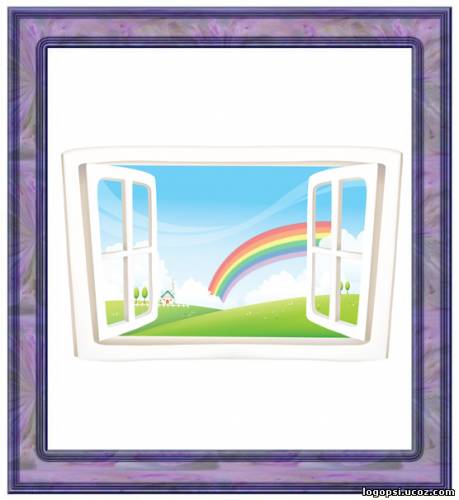 «Окошко» широко открыть рот — "жарко", закрыть рот — "холодно"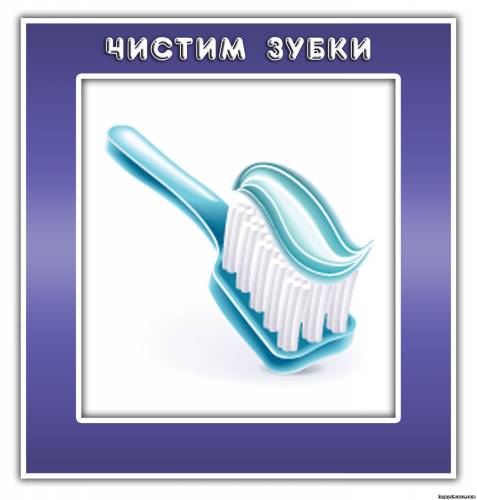 «Чистим, зубки» улыбнуться, открыть рот, кончиком языка с внутренней стороны "почистить" поочередно нижние и верхние зубы.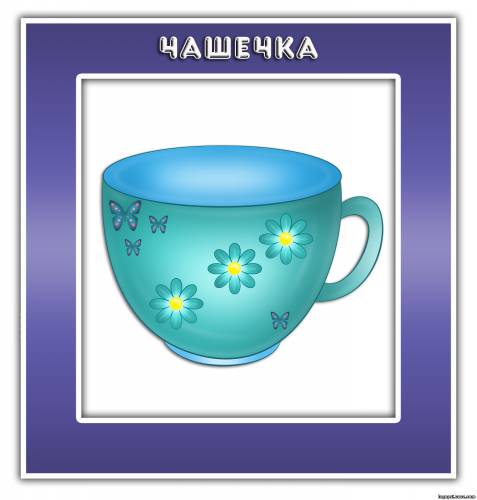 «Чашечка» Улыбнуться, широко открыть рот, высунуть широкий язык и придать ему форму "чашечки" (т.е. слегка приподнять кончик языка)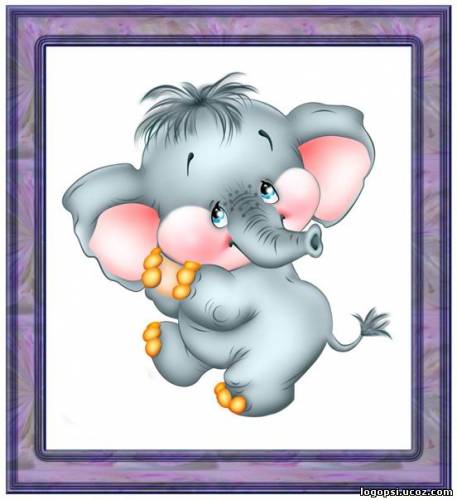 «Хоботок» с напряжением вытянуть вперед губы (зубы сомкнуты).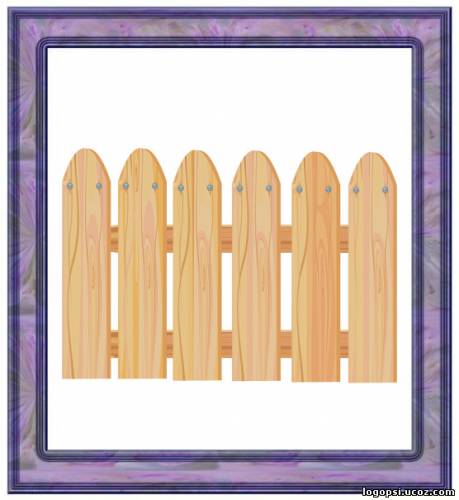 «Заборчик» улыбнуться, с напряжением обнажив сомкнутые зубы.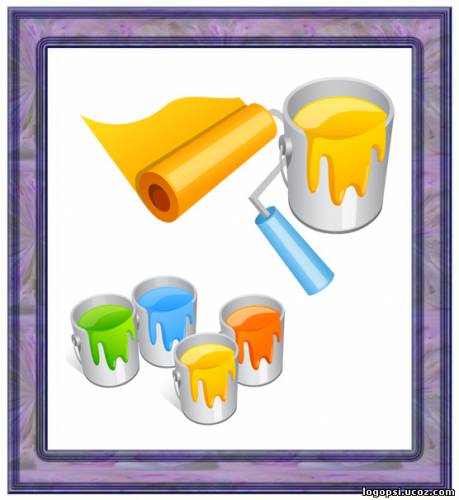 «Маляр» губы в улыбке, приоткрыть рот, кончиком языка погладить ("покрасить") нёбо.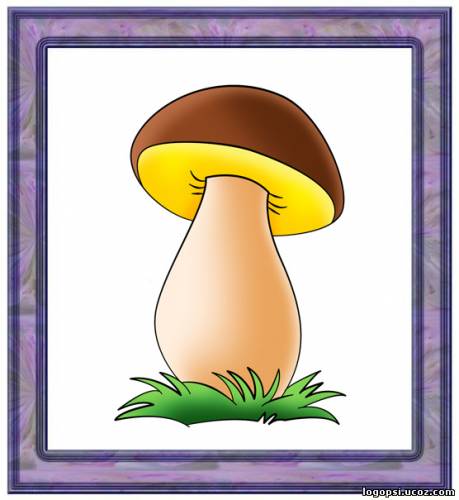 «Грибочек» Улыбнуться поцокать языком, будто едешь на лошадке присосать широкий язык к нёбу.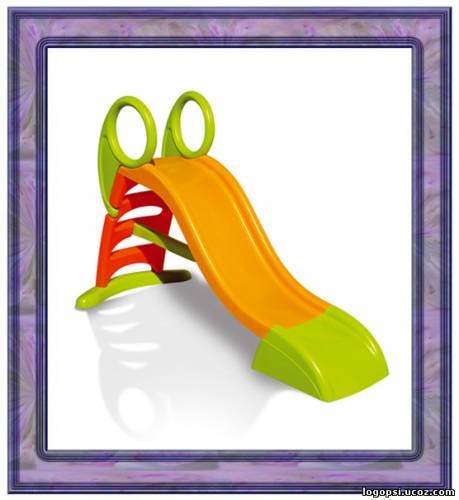 «Горка» губы в улыбке, рот открыт кончик языка упирается в нижние зубы выгнуть язык горкой упираясь кончиком языка в нижние зубы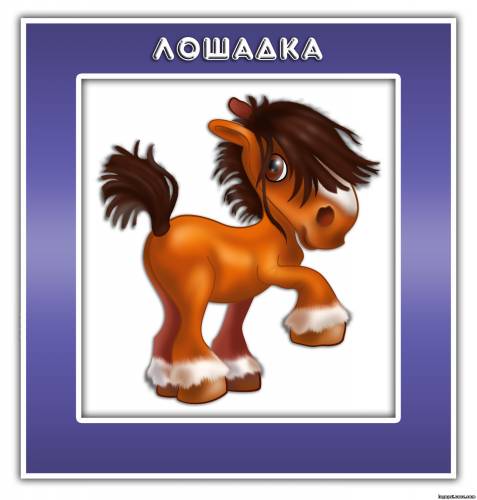 «Лошадка» вытянуть губы, приоткрыть рот, поцокать "узким" языком (как цокают копытами лошадки).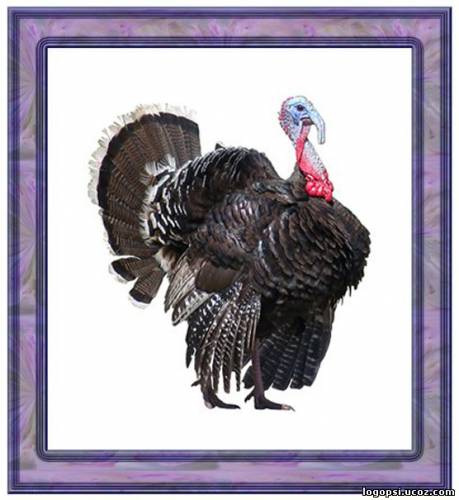 «Индюки болтают» языком быстро двигать по верхней губе - "ба-ба-ба-ба..."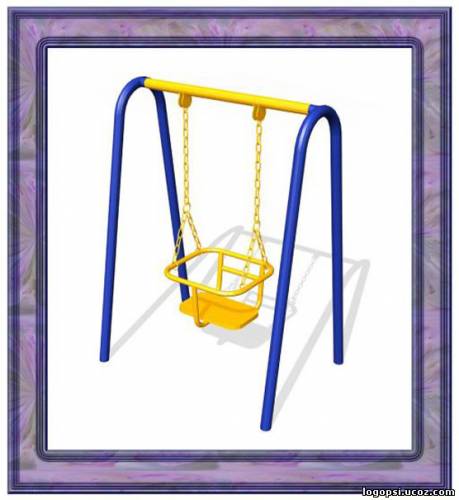 «Качели» улыбнуться, открыть рот, кончик языка за верхние зубы, кончик языка за нижние зубы.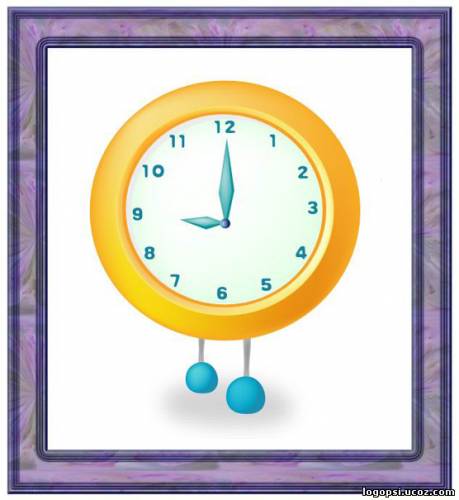 «Часики» улыбнуться, открыть рот, кончик языка (как часовую стрелку) переводить из одного уголка рта в другой.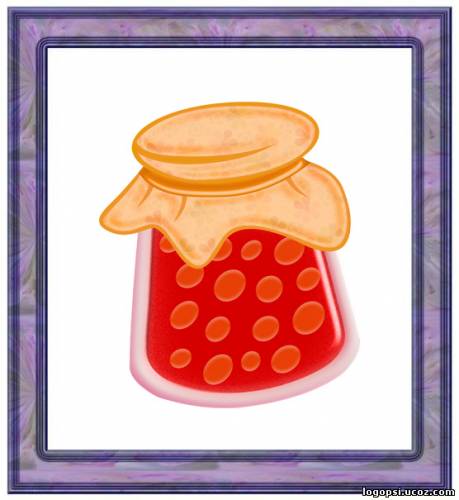 «Вкусное варенье» улыбнуться, открыть рот, широким языком в форме "чашечки" облизать верхнюю губу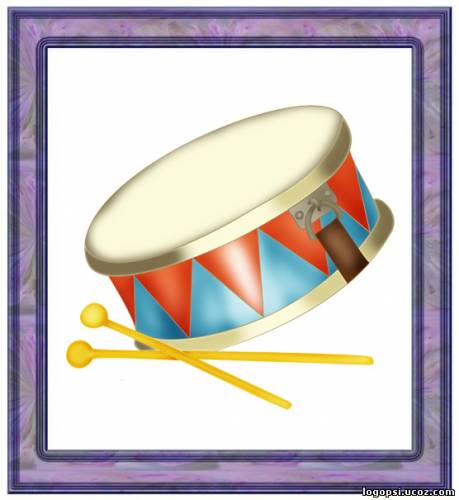 «Барабанщик»Улыбнуться, открыть рот,кончик языка за верхними зубами - "дэ-дэ-дэ..."